DIN 6914 (EN 14.399-4)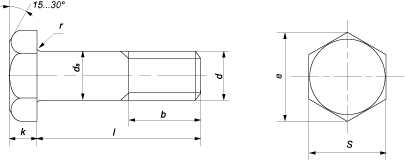 Все параметры в таблице указаны в мм.¹) для болтов с номинальной длиной, выделенных жирным шрифтом в таблице с информацией о теоретической массе.²) для болтов с номинальной длиной, без дополнительного выделения шрифтом в таблице с информацией о теоретической массе.Параметры болтаПараметры болтаНоминальный диаметр резьбы dНоминальный диаметр резьбы dНоминальный диаметр резьбы dНоминальный диаметр резьбы dНоминальный диаметр резьбы dНоминальный диаметр резьбы dНоминальный диаметр резьбы dНоминальный диаметр резьбы dПараметры болтаПараметры болтаM12M16М20М22М24М27М30М36Шаг резьбы, PШаг резьбы, P1,7522,52,5333,54dsds1216202224273036смин.0,40,40,40,40,40,40,40,4смакс.0,60,60,80,80,80,80,80,8da, не болееda, не более15,219,2242628323541dw, не менееDIN 6914202530343943,547,557dw, не менееEN 14399-420,124,929,533,33842,846,655,9rr1,21,21,51,51,5222kk810131415171923k׳k׳5,286,478,479,179,8711,2712,5615,36Диаметр описанной окружности e, не менееДиаметр описанной окружности e, не менееДиаметр описанной окружности e, не менее23,9129,5635,0339,5545,250,8555,3766,44Размер под ключ, SРазмер под ключ, SРазмер под ключ, S2227323641465060Длина резьбовой части , bDIN 6914¹)2126313234374048Длина резьбовой части , bDIN 6914²)2328333437394250Длина резьбовой части , bEN 14399-4EN 14399-42328333439414452Длина болта l, ммТеоретическая масса 1000 шт. болтов, кг. при номинальном диаметре резьбы dТеоретическая масса 1000 шт. болтов, кг. при номинальном диаметре резьбы dТеоретическая масса 1000 шт. болтов, кг. при номинальном диаметре резьбы dТеоретическая масса 1000 шт. болтов, кг. при номинальном диаметре резьбы dТеоретическая масса 1000 шт. болтов, кг. при номинальном диаметре резьбы dТеоретическая масса 1000 шт. болтов, кг. при номинальном диаметре резьбы dТеоретическая масса 1000 шт. болтов, кг. при номинальном диаметре резьбы dТеоретическая масса 1000 шт. болтов, кг. при номинальном диаметре резьбы dДлина болта l, ммM12M16М20М22М24М27М30М363049,13553,640581054562,11131885066,612120025755711292122726075,41372252863626579,91452373013807084,31532493163985327588,81602623314155547018093,21682743464335767288597,61762863614515997561184901021842983754676217841224951071923103904856448121264100199322405503665838130410520733542052068886513361102153474355387108931376115223359450556732921141512023137246557475594914551252393844795917779761495130396494609800100415351354095096278221032157514042152464584510591615145433539662867108716551504465546808901115169515545856969891211431735160584716935117017751655997339571198181517075197912261855175769100212541895180787102412811935185804104713091974190822106913372014195840109213652054200111413922094